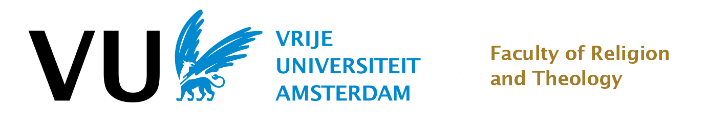   graduate school frt vuEthical Clearance form(fill in when applicable) This form must be used prior to conducting research, projects or productions that involve the collection or presentation of information involving human subjects or sensitive information. The form should be completed by the student and supervisor. This form MUST be completed and approved by the FRT Science and Ethics Committee prior to the commencement of the project/research.Ethical Clearance form(fill in when applicable) This form must be used prior to conducting research, projects or productions that involve the collection or presentation of information involving human subjects or sensitive information. The form should be completed by the student and supervisor. This form MUST be completed and approved by the FRT Science and Ethics Committee prior to the commencement of the project/research.Ethical Clearance form(fill in when applicable) This form must be used prior to conducting research, projects or productions that involve the collection or presentation of information involving human subjects or sensitive information. The form should be completed by the student and supervisor. This form MUST be completed and approved by the FRT Science and Ethics Committee prior to the commencement of the project/research.Anticipated time frame for collection of dataAnticipated time frame for collection of dataAnticipated time frame for collection of dataFrom:Till:From:Till:From:Till:Description of ProjectProvide a brief outline of the project including what participants will be required to do. Explain any technical terms. (up to 300 words)Description of ProjectProvide a brief outline of the project including what participants will be required to do. Explain any technical terms. (up to 300 words)Description of ProjectProvide a brief outline of the project including what participants will be required to do. Explain any technical terms. (up to 300 words)Proposed MethodsOutline how the data will be collected. Include specific techniques, methods, tasks participants will be asked to do, time and commitment required of participants and analysis of the data. If the project includes procedures or activities different from already established acceptable practice then please explain and justify (up to 700 words).Proposed MethodsOutline how the data will be collected. Include specific techniques, methods, tasks participants will be asked to do, time and commitment required of participants and analysis of the data. If the project includes procedures or activities different from already established acceptable practice then please explain and justify (up to 700 words).Proposed MethodsOutline how the data will be collected. Include specific techniques, methods, tasks participants will be asked to do, time and commitment required of participants and analysis of the data. If the project includes procedures or activities different from already established acceptable practice then please explain and justify (up to 700 words).Research Skills:Outline any experience or skills you may need to gain to assist in completing the project.Research Skills:Outline any experience or skills you may need to gain to assist in completing the project.Research Skills:Outline any experience or skills you may need to gain to assist in completing the project.Future Dissemination of Information:Outline to whom a copy of the results or final report/ presentation will be given or shown.Future Dissemination of Information:Outline to whom a copy of the results or final report/ presentation will be given or shown.Future Dissemination of Information:Outline to whom a copy of the results or final report/ presentation will be given or shown.Location of Project:Identify the locations where data will be collected or trials will take place.Location of Project:Identify the locations where data will be collected or trials will take place.Location of Project:Identify the locations where data will be collected or trials will take place.Other Approvals:Is there a requirement for approval from any organisation/institution other than VU FRT prior to starting or completing the project? If so, by whom and has it been obtained?Other Approvals:Is there a requirement for approval from any organisation/institution other than VU FRT prior to starting or completing the project? If so, by whom and has it been obtained?Other Approvals:Is there a requirement for approval from any organisation/institution other than VU FRT prior to starting or completing the project? If so, by whom and has it been obtained?SignaturesSignaturesSignaturesPhD studentSupervisorRepresentative of FRT Science and Ethics CommitteeName:Date:Name:Date:Name:Date: